Индивидуальная карта освоения учебного предметаУчебный предмет: география класс 5ФИО учителя: Иванова Ольга Николаевна         Почта учителя      distivanova@yandex.ruДата выдачи ______________________________ФИО обучающегося ______________________(___________________) ФИО родителя (законного представителя)_______________(_____________)Индивидуальная карта освоения учебного предметаУчебный предмет: география класс 6ФИО учителя: Иванова Ольга Николаевна         Почта учителя      distivanova@yandex.ruДата выдачи ______________________________ФИО обучающегося ______________________(___________________) ФИО родителя (законного представителя)_______________(_____________)Индивидуальная карта освоения учебного предметаУчебный предмет: география класс 7ФИО учителя: Иванова Ольга Николаевна         Почта учителя      distivanova@yandex.ruДата выдачи ______________________________ФИО обучающегося ______________________(___________________) ФИО родителя (законного представителя)_______________(_____________)Индивидуальная карта освоения учебного предметаУчебный предмет: география класс 8ФИО учителя: Иванова Ольга Николаевна         Почта учителя      distivanova@yandex.ruДата выдачи ______________________________ФИО обучающегося ______________________(___________________) ФИО родителя (законного представителя)_______________(_____________)Индивидуальная карта освоения учебного предметаУчебный предмет: география КБР класс 8ФИО учителя: Иванова Ольга Николаевна         Почта учителя      distivanova@yandex.ruДата выдачи ______________________________ФИО обучающегося ______________________(___________________) ФИО родителя (законного представителя)_______________(_____________)Индивидуальная карта освоения учебного предметаУчебный предмет: география класс 9ФИО учителя: Иванова Ольга Николаевна         Почта учителя      distivanova@yandex.ruДата выдачи ______________________________ФИО обучающегося ______________________(___________________) ФИО родителя (законного представителя)_______________(_____________)Индивидуальная карта освоения учебного предметаУчебный предмет: география КБР класс 9ФИО учителя: Иванова Ольга Николаевна         Почта учителя      distivanova@yandex.ruДата выдачи ______________________________ФИО обучающегося ______________________(___________________) ФИО родителя (законного представителя)_______________(_____________)№ п/пНаименование темы урока согласно календарно-тематического планаЗадание из печатн. УМКПеречень образовательных ресурсов/источников для изученияПеречень образовательных ресурсов/источников для изученияДата предоставления контрольных материаловФорма предоставления результатов (ответы на тестовые задания, письменная работа и т. д.)№ п/пНаименование темы урока согласно календарно-тематического планаЗадание из печатн. УМКВеб ресурсыПараграфы учебника, учебных пособийДата предоставления контрольных материаловФорма предоставления результатов (ответы на тестовые задания, письменная работа и т. д.)1Повторение темы: "Оболочки Земли"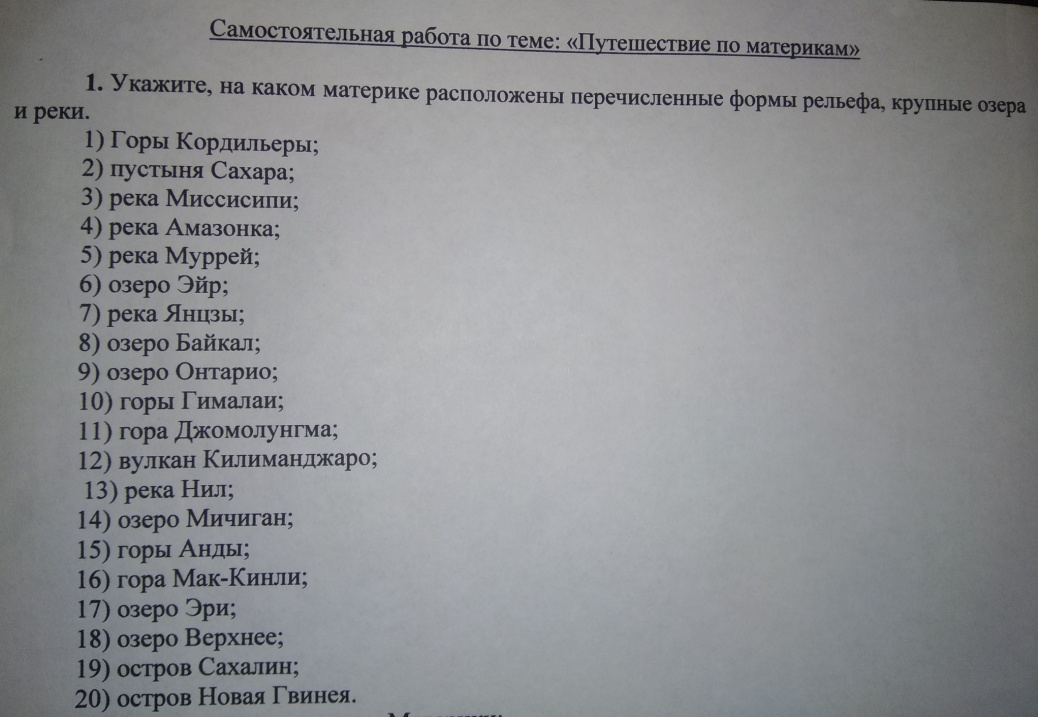 Российская электронная школа                  videouroki.netатлас13.04.2020Письменная работаИтого:№ п/пНаименование темы урока согласно календарно-тематического планаЗадание из печатн. УМКПеречень образовательных ресурсов/источников для изученияПеречень образовательных ресурсов/источников для изученияДата предоставления контрольных материаловФорма предоставления результатов (ответы на тестовые задания, письменная работа и т. д.)№ п/пНаименование темы урока согласно календарно-тематического планаЗадание из печатн. УМКВеб ресурсыПараграфы учебника, учебных пособийДата предоставления контрольных материаловФорма предоставления результатов (ответы на тестовые задания, письменная работа и т. д.)1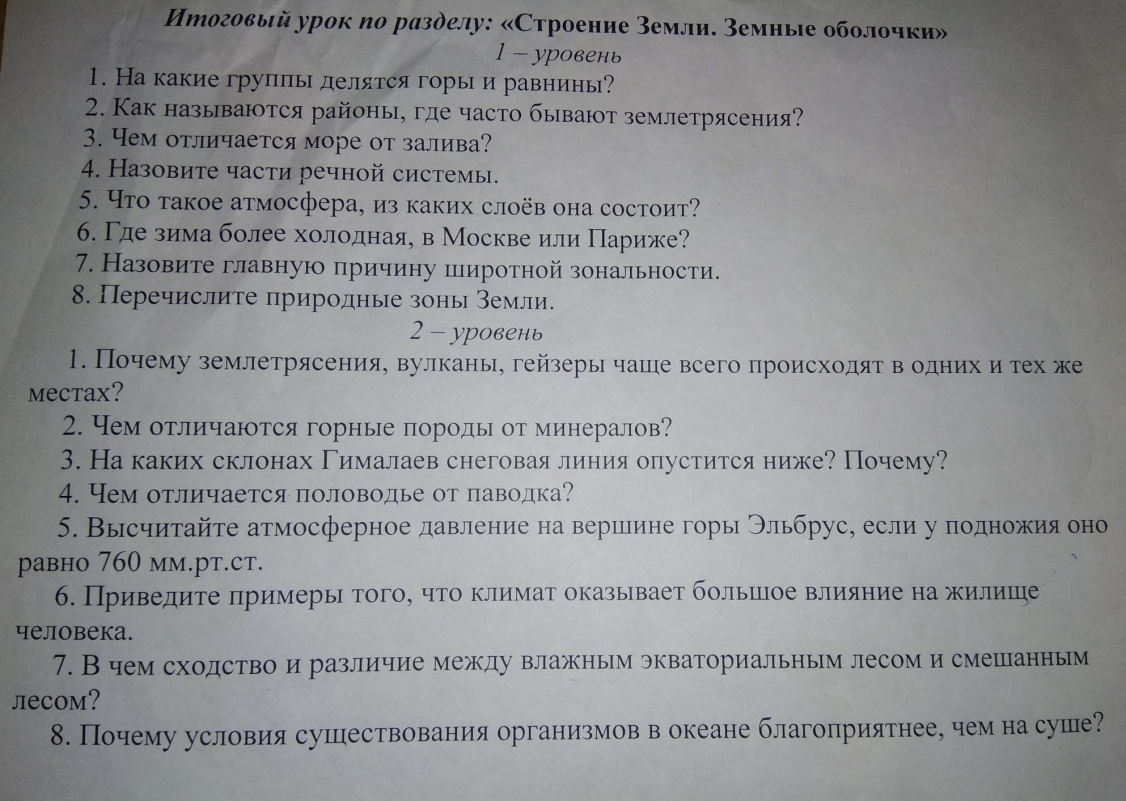 Российская электронная школа                        videouroki.netпройденный материал13.04.2020Письменная работа (выбираем один уровень)Итого:№ п/пНаименование темы урока согласно календарно-тематического планаЗадание из печатного УМКПеречень образовательных ресурсов/источников для изученияПеречень образовательных ресурсов/источников для изученияДата предоставления контрольных материаловФорма предоставления результатов (ответы на тестовые задания, письменная работа и т. д.)№ п/пНаименование темы урока согласно календарно-тематического планаЗадание из печатного УМКВеб ресурсыПараграфы учебника, учебных пособийДата предоставления контрольных материаловФорма предоставления результатов (ответы на тестовые задания, письменная работа и т. д.)1Великобритания. Франция. Германия. Страны Восточной и Южной Европы. Италиякраткий конспект  Учи.ру Российская электронная школа §54-5814.04.2020Письменная работа2Страны Юго-Западной и Центральной АзииПеречислите 10 стран Евразии, названия которых начинаются с буквы «И».Перечислите 11 столиц государств Евразии, названия которых начинаются с буквы БРоссийская электронная школа                          videouroki.net§59,60,атлас16.04.2020Письменная работаИтого:№ п/пНаименование темы урока согласно календарно-тематического планаЗадание из печатного УМКПеречень образовательных ресурсов/источников для изученияПеречень образовательных ресурсов/источников для изученияДата предоставления контрольных материаловФорма предоставления результатов (ответы на тестовые задания, письменная работа и т. д.)№ п/пНаименование темы урока согласно календарно-тематического планаЗадание из печатного УМКВеб ресурсыПараграфы учебника, учебных пособийДата предоставления контрольных материаловФорма предоставления результатов (ответы на тестовые задания, письменная работа и т. д.)1Природные уникумы и природные ресурсы Дальнего Востокав.2,3 с.260!обязательно переписываем вопросыУчи.ру Российская электронная школа §50, 5115.04.2020Письменная работа2Регионы Россиив.7 с.261!обязательно переписываем вопросыРоссийская электронная школа повторение§23-5116.04.2020Письменная работаИтого:№ п/пНаименование темы урока согласно календарно-тематического планаЗадание из печатного УМКПеречень образовательных ресурсов/источников для изученияПеречень образовательных ресурсов/источников для изученияДата предоставления контрольных материаловФорма предоставления результатов (ответы на тестовые задания, письменная работа и т. д.)№ п/пНаименование темы урока согласно календарно-тематического планаЗадание из печатного УМКВеб ресурсыПараграфы учебника, учебных пособийДата предоставления контрольных материаловФорма предоставления результатов (ответы на тестовые задания, письменная работа и т. д.)1Заповедники. Национальный парк Приэльбрусьетекстvideouroki.netстр.199, §29, 30 учебного пособия16.04.2020конспект или сложный алан текстаИтого:№ п/пНаименование темы урока согласно календарно-тематического планаЗадание из печатного УМКПеречень образовательных ресурсов/источников для изученияПеречень образовательных ресурсов/источников для изученияДата предоставления контрольных материаловФорма предоставления результатов (ответы на тестовые задания, письменная работа и т. д.)№ п/пНаименование темы урока согласно календарно-тематического планаЗадание из печатного УМКВеб ресурсыПараграфы учебника, учебных пособийДата предоставления контрольных материаловФорма предоставления результатов (ответы на тестовые задания, письменная работа и т. д.)1Дальний Восток: освоение территории, население и хозяйство в.1-4 с.205!обязательно переписываем вопросыРоссийская электронная школа §5313.04.2020Письменная работа2Дальний Восток: хозяйствов.2,3 с.209!обязательно переписываем вопросыУчи.ру Российская электронная школа §5414.04.2020Письменная работаИтого:№ п/пНаименование темы урока согласно календарно-тематического планаЗадание из печатного УМКПеречень образовательных ресурсов/источников для изученияПеречень образовательных ресурсов/источников для изученияДата предоставления контрольных материаловФорма предоставления результатов (ответы на тестовые задания, письменная работа и т. д.)№ п/пНаименование темы урока согласно календарно-тематического планаЗадание из печатного УМКВеб ресурсыПараграфы учебника, учебных пособийДата предоставления контрольных материаловФорма предоставления результатов (ответы на тестовые задания, письменная работа и т. д.)1Внешняя торговля КБРтекст videouroki.net стр.151-153 учебн. пособия16.04.2020конспект или сложный план текстаИтого: